Eissoufle Grand Marnie60g		Eigelb200g		Zucker50ml		Milch1 STK		Orangezeste und Zitronenzeste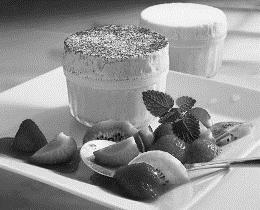 90 g		Eiweiß70 ml		Grand Marnie450g		halbfest geschlagene Sahne	1 Tl.		Glucose60g Zucker mit Eigelb weißschaumig schlagenDie Milch mit 20g Zucker aufkochen und zum Eidottergemisch geben und zurück in den Topf geben und kurz aufkochen und sofort durch Sieb gießen und auf Eiswasser kalt stellen Zesten beigeben.120g Zucker mit 50ml Wasser und Glucose auf 121°C erhitzenund in dünnen Strahl in das Eiweiß rühren und ständig rühren im Eiskalten Wasserbad.Eigelbmischung mit aufgeschlagenen Eiweiß mischen, Grand Marnie dazu und zum Schluss die Halbfest geschlagene Sahne unterheben.Förmchen für das Soufle im Tiefkühler kalt stellen.